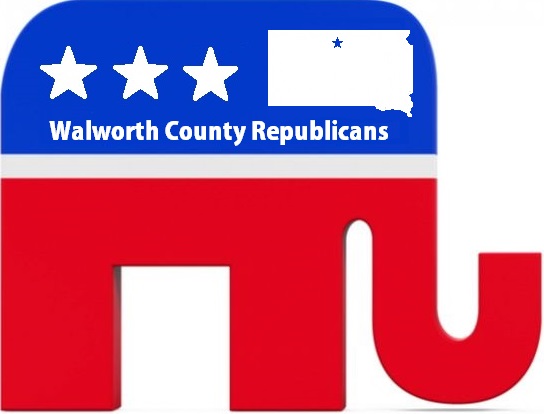 Walworth County Republican Party July 23, 2018 | 5:30 pm |  Republican PartySpencer Gosch | Eric Stroeder | Rebecca Krein | Jim Houck | Jamie Hare | Kevin Holgard | Nyla Moak | Scott Schilling | Joshua Boll | Marion Schlomer | Eric Schley | David Siemon | Vivian Witlock | David Witlock | Trent Thorstenson | Ashley Gosch | Rebecca Witlock|5:30 pm5:33 pmMotions for Temporary Secretary5:35 pmOpen Nominations for the Register of Deeds Republican Candidate5:38 pmCease nominations and allow for 3 minutes nominee Speeches5:55 pmClose the floor for speeches, open it up for voting5:57 pmOpen nominations and vote for the Republican Executive Committee to include:ChairVice ChairSecretary/TreasureCommittee ManCommittee Woman6:00 pmCommittee Discussion6:05 pmAdjournment